AGREEMENT FOR PROJECT WORK (APW)Details of project heads and client:External co-heads(if any):______________________________________________Bank Details for payment:The undersigned parties agrees to abide by the terms & conditions mentioned above and general conditions as attached overleaf with this agreement.GENERAL CONDITIONS1   Employer-employee relationship: Execution of the work does not create any employer/employee relationship. Contractual partner shall be solely responsible the way the work is carried out. None of the contracting partners shall be responsible for any loss, accident, damages or injury suffered by any person whatsoever arising in or out of the execution of this work, including travel. 2 	Indemnification of the University: University stands indemnified from any claims resulting from the project work done and attracting any liability between the contracting parties or with third party. 3    Tax liabilities and deductions: No tax to be deducted at source, as the work is of project-based nature for capacity building of faculty/students. 4    Intellectual Property Rights: All rights in the work including patents or copyright thereof, shall be vested with the sponsor. Name of project workers may be included in patents, in recognition of their contribution. Commercial rights will belong to sponsor as the applicant who will bear expenses.5 	Publications: University must seek consent of the sponsor in writing before publishing any work based on the sponsored project. This is to prevent any disclosure which can harm the commercial interests of the sponsor. Publications must acknowledge contributions of sponsor in-house personnel involved in project. University and Sponsor may mutually go for joint publications, as authors, for which “Authorship name sequence agreement for Publications” must be signed in advance between sponsor and university, before going ahead with the publication, to avoid any conflicts etc. relating to name sequence.6	Revisions of the work/use in manner other than envisaged: Sponsor enjoys the full freedom (a) to revise the work after due consultation with project head if required for technical reasons to ensure success of the project (b) to use the work in a different way from that originally envisaged, as per feasibility.7	Use of University Logo on products which are the outcome of project work: Not permitted under this agreement. Sponsors must apply for permission to Vice Chancellor, Chitkara University, Punjab and sign ‘University Trademark Use Agreement’, for use of University name and logo on products which are the outcome of project work. 8	Delay in completion of work: In case of delay due to force majeure (circumstances beyond control), agreement may be mutually extended by signing on the original form, by both parties. Client can seek intervention of Vice Chancellor, Chitkara University, Punjab, for remedial measures, if any if not satisfied with project progress. 9	Records and documentation: Original agreement after signatures along with Annexure-1, must be deposited with Coordinator, External Projects, CURIN and photocopies retained by parties to the agreement. 10	Project closing formalities: Project completion form (C1 form) duly signed by both parties, to be deposited with Coordinator, External Projects, CURIN. Receipt of payment received under the project, signed by Vice Chancellor, Chitkara University, Punjab, to be given to client.11	Confidentiality: Both parties mutually agree to protect as confidential and not to use any information shared under this agreement, in the negative interest of the other. Information shared orally and regarded as confidential must be reduced to writing within 2 weeks of sharing, duly marked as confidential and communicated to other party under receipt.  Written information shared and regarded as confidential must be marked “CONFIDENTIAL” and transferred to other party under receipt. Same to be preserved in project record file to be maintained by Coordinator, External Projects, CURIN.12	Transferability: This agreement is non-transferrable and cannot be transferred to third party.13	Dispute Resolution: By arbitration under the ‘Arbitration & Conciliation Act, 1996’.  Venue -University Campus. Language- English. Each party to nominate its own representative, who will then, will elect an umpire. Decision of umpire will be final and binding upon both parties. Proceedings to be completed within 30 days and cost to be shared equally between the parties. ANNEXURE-INature of the work to be executed under agreement:-PROJECT PAYMENT FORMFY- _______________The transaction details are as follows-Signature of Project Head/DateI certify that the above payments have been made to Chitkara University for the partial/complete fulfilment of the project.Signature of ClientPAYMENT SUMMARY SHEET (C1)Project number:Name of Project-head:Total fees as mentioned in APW:Amount received till date including this transaction:Pending amount: Remarks (if any):This is to verify that payment of INR _____________________ as the project fee has been made with the details asOnline payment transection no./Cheque no.:____________Dated:_____________Signature of project headACCOUNT DETAILS OF PROJECT HEAD/SProject number:Title of the project: (Please add more tables if required)Signatures of all project heads:SHARING OF REVENUEProject number:Title of the project:Is TDS already deducted by client(Yes/No): ______________If yes, mention the amount of TDS deducted (in INR):  __________Payout against amount credited to Chitkara Unversity (INR):__________________(please add more rows if required after S. No.2)(kindly mention the percentage share such that total percentage including Chitkara University is 100%)Signatures of all project heads:EXPENDITURE TOWARDS CONSULTANCY WORK Details of expenditure borne by university:(Signature of Project Head/s)				(Signature of Coordinator-OPFLC)(Signature of Manager- Consultancy Division, Chitkara University, Punjab)PROJECT COMPLETION CERTIFICATEIt is to certify that Project number __________________titled                                      is successfully completed by Project  Head                                as per the terms and conditions laid down in the Agreement of Project Work. The work done is satisfactory and as per the requirements.Thanks and regardsSignatureClient name:Client address:Email ID:Mobile No.:Dated:Template for Submission of Project Proposal(optional):Title of the projectName of the Project head/co-heads: Highlights about PI (DOB, DOJ Chitkara University, Qualifications, Previous work done, Awards, recognitions) (In max 500 words):Collaborators (Industry, individual), if any:Duration (can be anything from 6 months to 5 years):Total Budget and the details (Can be anything from 50,000 to 1 Cr) (Capital, Consumables, Travel, Consultancy work outside, surveys, manpower):Objectives (In bullets):Novelty / Innovative elements of the project (max 500 words):Details of prototype developed, patents filed, copyrights, initial work done (max 800 words):Methodology (Process / milestones / Work packages / gantt chart / business plan / Time plan) (500 – 1000 words):Outcome / deliverables and their expected outcome (max 500 words):Target beneficiaries and benefit to the country (max 500 words): Technical details, giving justification for the project, and underlying scientific basis and methodology (300 words):Cost benefit analysis / cost – economic analysis report (300 words):Role of collaborators in the project (200 words):Project No.: EXPRO/CUPB/202x-xx/Project No.: EXPRO/CUPB/202x-xx/Title of the project:

Title of the project:

Details of project: As mentioned in Annexure -I attached overleafDetails of project: As mentioned in Annexure -I attached overleafTime duration (in months and days): Time duration (in months and days): Starting of work (in dd/mm/yyyy format):Ending of work (in dd/mm/yyyy format):Fees as per mutual discussions:Project HeadProject Co-headsClientNameDepartmentEmail IDContact No.Address:Chitkara UniversityChitkara UniversityMode of payment: Cheque/Draft/Online in favor of Chitkara UniversityMode of payment: Cheque/Draft/Online in favor of Chitkara UniversityAccount type: Current AccountBank Name: UCO BANKAccount No.: 22870110012413IFSC: UCBA0002287Address: Vill. Jhansla, Tehsil Rajpura, PunjabAddress: Vill. Jhansla, Tehsil Rajpura, PunjabSignatures (Project head/co-head/s)Signatures (Client)Dated:(With stamp)Checked byCoordinatorExternal Projects  Chitkara University, PunjabApproved byManagerConsultancy DivisionChitkara University, Punjab(Signature, Project Head)(Signature, Client)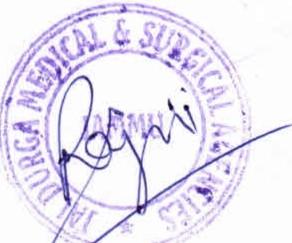 Signature(Project head/co-head/s)Signature(Client)(i)Name of Project head/s(ii)School/Department/Research Centre(iii)Duration(iv)Period(v)Wide agreement dated(vi)Project No.(vii)Total Consultancy AmountTransaction IDDatedAmount (INR)TotalStarting of work (in dd/mm/yy format):Ending of work (in dd/mm/yy format):Name of Project Head (as in bank account)Account NumberBank NameIFSC CodePAN NumberAdhaar NumberEmail IDContact NumberName of Project Head (as in bank account)Account NumberBank NameIFSC CodePAN NumberAdhaar NumberEmail IDContact NumberName of Project Head (as in bank account)Account NumberBank NameIFSC CodePAN NumberAdhaar NumberEmail IDContact NumberS. No.Project-head/co-headPercentage share from total consultancy amount123Chitkara University10% Total100%Project number:Project name:Project head:Project amount:Below expenditure against amount received (INR):Project status: ☐Ongoing              ☐ Completed	S. no.Expenditure headAmountRemarks1Duty leaves2Travel expenditure3Accommodation4Food arranged5Any other expenditure